Поради вчителям,які навчають дітей з порушенням інтелекту(з легкою розумовою відсталістю)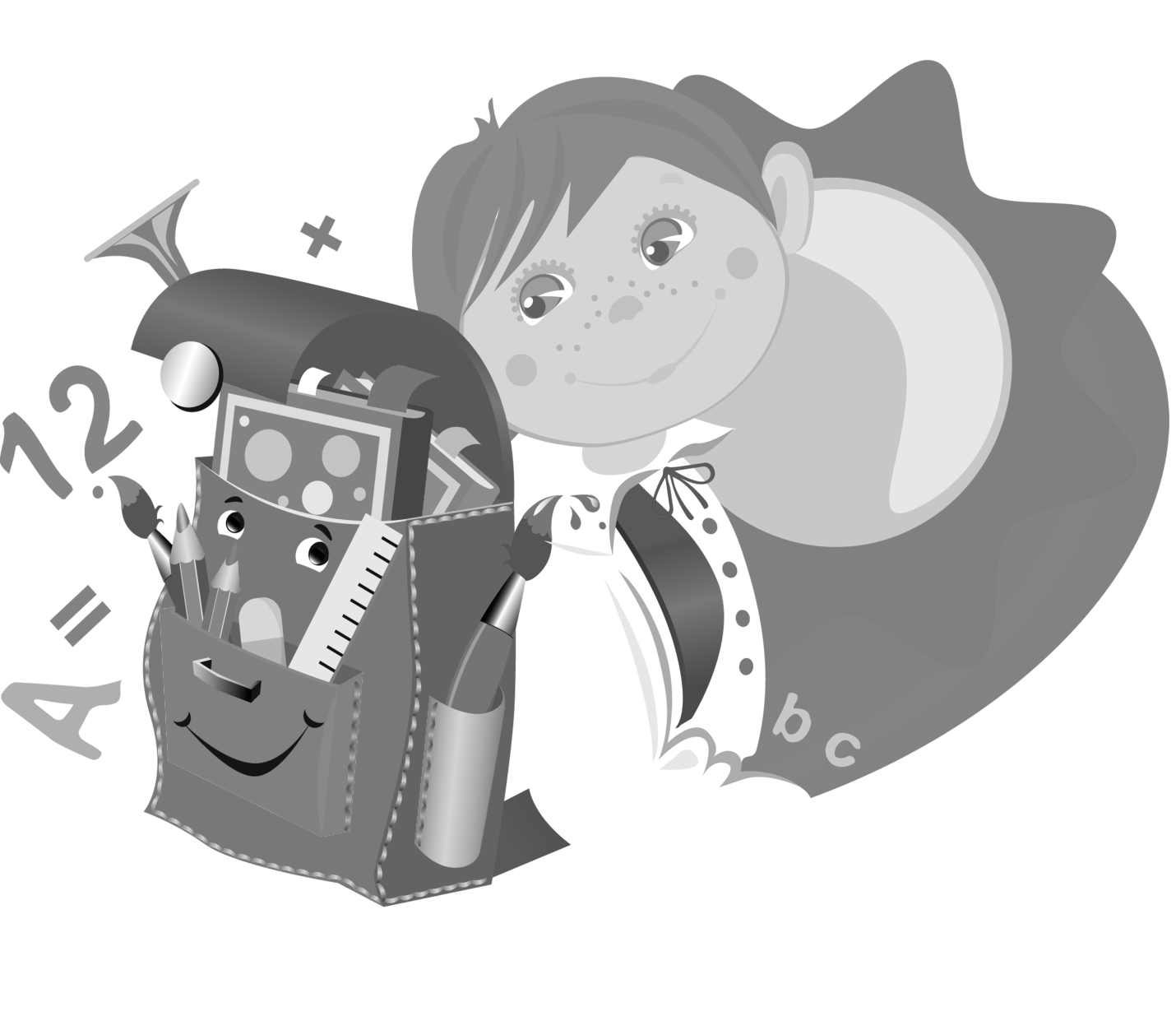 До осіб з порушенням розумового розвитку (розумово             відсталих) відносять осіб зі стійким, необоротним порушенням пізнавальної сфери, які виникають внаслідок органічного ураження кори головного мозку, що має дифузний характер. Це виражається в порушенні пізнавальних процесів (відчуттів, сприйняття, пам'яті , мислення, уяви, мови, уваги), страждають емоційно - вольова сфера, моторика, особистість у цілому.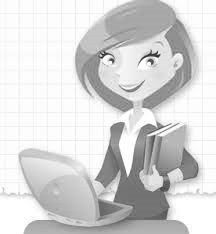 Особливості корекційного навчання: Виробити у дитини зацікавлене і позитивне ставлення до навчальної діяльності, до завдання, пропонованого вчителем.Доцільно використовувати словесну інструкцію в розчленованому (поетапному) вигляді і мову (спочатку вчителя, а потім і дитини) як фактор, що організує навчальну діяльність. Давати завдання, з якими діти напевно можуть впоратися, стимулювати навчальну діяльність, заохочуючи навіть  незначні успіхи. Проводити роботу над розвитком просторових понять і уявлень. Новий навчальний матеріал потрібно ділити на маленькі порції і надавати для засвоєння в наочно-практичних, діяльнісних умовах. Закріплення необхідно проводити на великій кількості тренувальних вправ, багаторазово повторювати засвоєне на різноманітному матеріалі.Навчання розумово відсталого учня вимагає повсякденної участі батьків, тому що основну частину корекційної роботи проводять саме вони.Специфічні особливості психічних процесів розумово відсталих дітей:Розумово відсталі діти мають (як правило) слабку, короткочасну пам’ять, тому матеріал треба подавати невеликими «дозами» і звертати увагу на багаторазове повторення вивченого матеріалу. З цією метою урізноманітнювати прийоми і види робіт на закріплення вивченого матеріалу, застосовувати дидактичні ігри. І лише після засвоєння цього матеріалу надавати більш складний новий матеріал.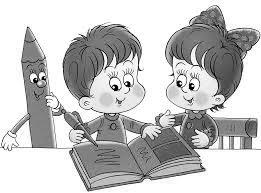 У розумово відсталих дітей порушена активна увага. Треба застосовувати наочний матеріал для її активізації; чергувати види діяльності (більш складні завдання чергувати з більш легкими).У цієї групи дітей переважає конкретно-наочне мислення. На нього і треба спиратись у викладанні навчального матеріалу. Для цього застосовувати зрозумілу яскраву наочність (предметні картинки, рахунковий матеріал, малюнок-схему до задачі тощо).Діти з легкою розумовою відсталістю мають знижений темп роботи та працездатність. Значить, для них необхідно зменшити об'єм завдань та їх кількість, а складність повинна бути доступною. Для цього дітям можна давати індивідуальні картки із завданнями відповідної складності та перфокарти, у які треба лише вставити відповідну орфограму чи числову відповідь (і зовсім немає потреби переписувати це завдання в зошит, якщо дитина має слабкі чи недостатні навички письма).Учні цієї категорії, як правило, не мають достатніх навичок самостійної роботи; потрібен постійний контроль за виконанням ними завдання (щоб вони не відволікалися та не втрачали напряму діяльності).Діти з обмеженими розумовими можливостями потребують неодноразового повторення вчителем інструкції щодо виконання того чи іншого завдання. Тому вчитель має переконатись, як і наскільки точно учень зрозумів, що від нього вимагають, і лише після цього дозволяти виконати завдання. У разі потреби необхідно надати учневі додаткові роз’яснення щодо виконання завдання.Пам’ятка для вчителя, який працює з дитиною, що має легку розумову відсталість :•Пам’ятайте, що час, протягом якого дитина може концентрувати увагу – 5-7 хвилин, в кращому випадку – 15 хвилин.•Матеріал подавайте в доступній формі.•З метою активізації активної уваги змінюйте види діяльності.•Навчання повинно носити предметно-наочний та практичний характер.•Спиратись на більш розвинуті здібності дитини в подоланні недостатності інтелектуальної сфери.•Для дітей з низьким рівнем працездатності зменшуйте об’єм завдань.•Враховуючи слабку пам'ять, матеріал подавайте малими дозами, з багаторазовим повторенням.•Уміти підтримувати в дитини впевненість у своїх силах, прагнення до пізнавальної діяльності;•Запобігати й адекватно реагувати на зміни в психічній діяльності, поведінці та загальному стані дитини.•Закінчуйте заняття, коли дитина втомилась.•Відносьтеся з повагою до дитини та її батьків.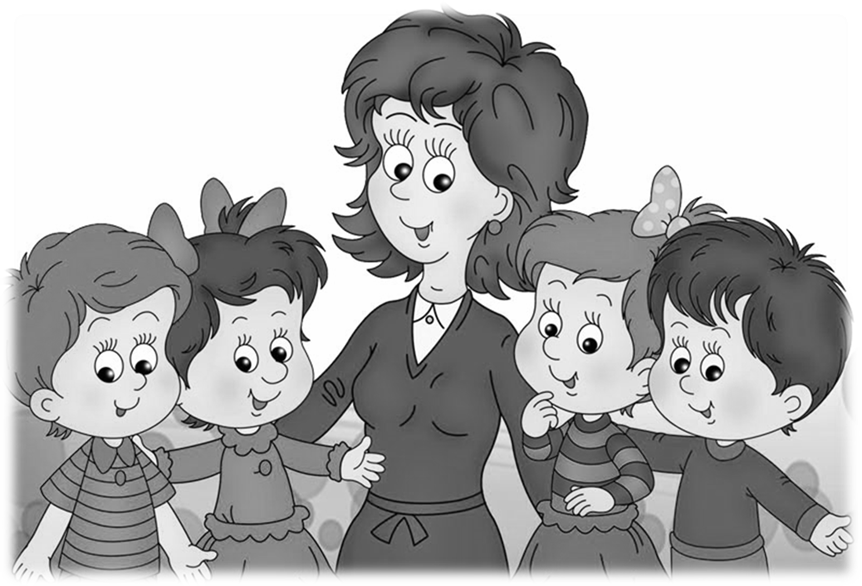 